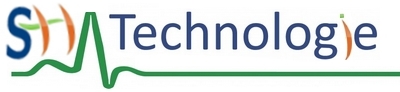 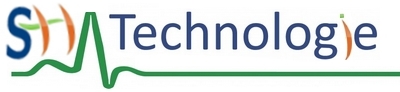 Interpréter des résultats expérimentaux, en tirer une conclusion et la communiquer en argumentant.» Notions d’écarts entre les attentes axées par le cahier des charges et les résultats de l’expérimentation.Compétences